                                                 ПРИКАЗ №    187                                                                                                             01.09.2020г.							 Об организации питания обучающихсяв 2020/2021 учебном годуНа основании постановления Правительства  РД  «О мерах по организации питания обучающихся общеобразовательных организаций Республики Дагестан»  в целях обеспечения питания обучающихся, усиления контроля за организацией питания обучающихся      ПРИКАЗЫВАЮ:1.Организовать с 1 сентября 2020 года по 31 мая 2021 года -горячее питание для учащихся 1-4 классов;2. Установить:2.2.1. одноразовое питание – (обед) на сумму 61 рублей в день на одного обучающегося из средств регионального бюджета;3.Обеспечить питание обучающихся в течение учебного года за исключением каникулярных, выходных и праздничных дней, дней, пропущенных по болезни. 4. Создать в школе все необходимые условия для организации питания школьников.5. Назначить ответственной за организацию питания и питьевого режима обучающихся зам директора школы Мусаеву З.А.6. Классным руководителям:      - организовать санитарно-просветительскую работу с воспитанниками, учащимися и их родителями, с целью воспитания культуры питания обучающихся;7. Питание осуществлять только в присутствие дежурного классного руководителя,  по утвержденному графику; 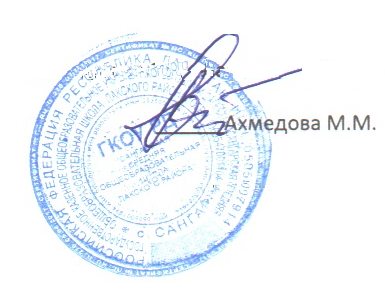 17. Контроль за исполнением приказа оставляю за собой.  Директор:                                              